Propozycje edukacyjne dla klas ITemat tygodnia: „Choinkowe rozmaitości”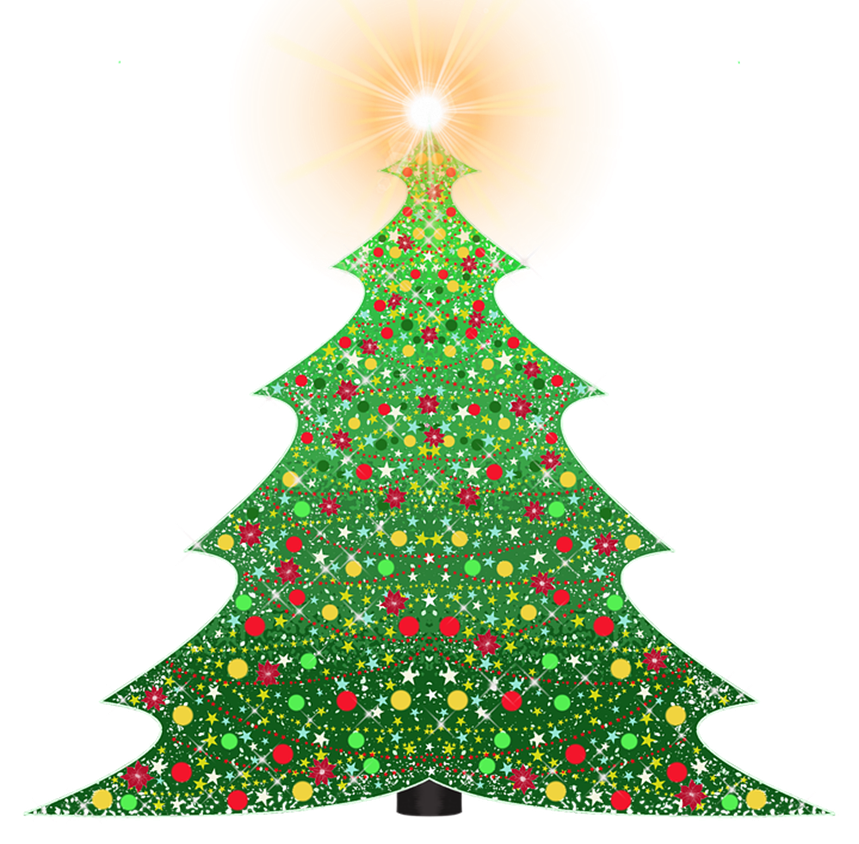 Przeczytaj trzy zamieszczone poniżej wiersze o choince. Po przeczytaniu każdego z nich postaraj się przedstawić ich główną treść, a także odpowiedzieć na pytanie: jaka jest twoja wymarzona choinka?Zaczarowane drzewko – Maria TerlikowskaChoinka proszę panajest chyba zaczarowana,bo zaraz wszystko odmienia:było szaro, a ona wchodzi do domu –zielona i spełnia marzenia.Choinka – niby królewnataka zielona i srebrna,taka czerwona i złota.A pod nią – nasze marzenia:Lalka dla Mani i miś dla Henia,nawet piłeczka dla kota.Dobrze się bawić przy świeczkach,tu miś, tu kot, tu laleczka.I spać nam nikt jeszcze nie każe.Choinka, proszę panachoinka zaczarowana –drzewko spełnionych życzeń.Choinka w lesie – M. Konopnicka- A kto tę choinkęzasiał w ciemnym lesie?- Zasiał ci ją ten wiaterek,co nasionka niesie.- A kto tę choinkęogrzał w ciemnym boru?- Ogrzało ją to słoneczkoz niebieskiego dworu.- A kto tę choinkępoił w ciemnym gaju?- Jasne ja poiły rosyi woda z ruczaju.- A kto tę choinkęwyhodował z ziarna?- Wychowała ją mateńka,ziemia nasza czarna!Wesoła choinka       Na gałązce choinkowejwiszą dwa jabłuszka,przy jabłuszku pierwszym pajac,przy drugim kaczuszka.Pajac biały jest jak piekarz,mąkę ma na brodzie,a kaczuszka złota, jakbykąpała się w miodzie.Popatrz, mamo – woła Krysia – jak ten pajac skacze! A czy słyszysz – mówi mama – jak kaczuszka kwacze?Pajac tańczy, kaczka kwacze,posłuchajcie sami.A zajączek tuż, tuż obokrusza wąsikami.KodowanieOdgadnij co kryje zakodowany obrazek, pokoloruj współrzędne na obrazku według kodu:Ciemny brąz: E10, F10.Zielony: F1, F2, D3, E3, G3, D4, E4, F4, G4, C5, D5, F5, H5, C6, E6, F6, G6, H6, B7, D7, F7, I7, B8, C8, D8, F8, G8, H8, I8, A9, C9, E9, F9, G9, I9, J9.Pomarańczowy: E7, G7, B9.Czerwony: F3, E5, C7, H7.Fioletowy: E2, G5, D6, E8, D9, H9.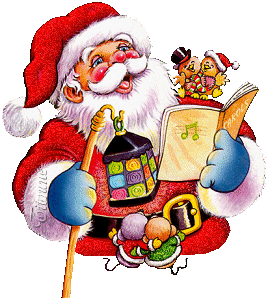 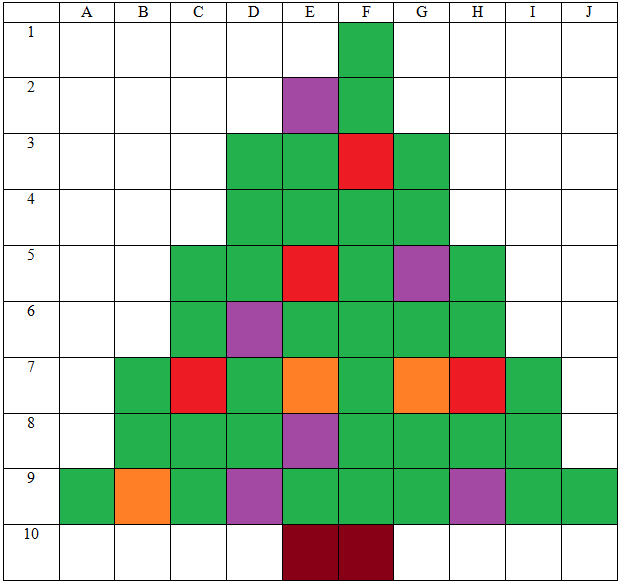 Napisz w jaki sposób zakodować choinkę podając poniżej odpowiednie współrzędne kolorów przedstawionych na planszy:Ciemny brąz:……………………………………………………………….Zielony:…………………………………………………………………….Pomarańczowy:………………………………………………………………Czerwony:…………………………………………………………………..Fioletowy:…………………………………………………………………..Kryteria sukcesu:- doskonale umiejętności czytelnicze, - potrafię streścić treść przeczytanego wiersza, - umiem zakodować obrazek według instrukcji, - potrafię wpisać odpowiednie współrzędne obrazujące choinkę.ABCDEFGHIJ12345678910